 McPherson Implementing Local Redevelopment Authority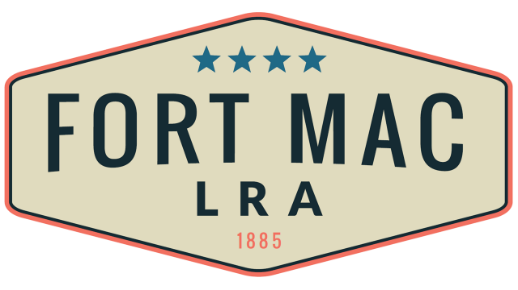  The Fort Mac LRA Community Engagement                      Subcommittee, will meet   On Wednesday, June 22, 2022 5:30 pm-7:00pmAt the office of Fort Mac LRA1794 Walker Ave., SWAtlanta, GA 30310